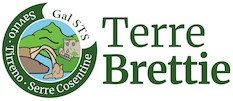 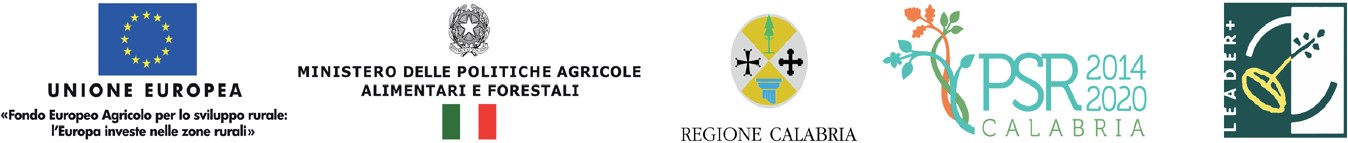 Allegato 4DICHIARAZIONE SOSTITUTIVA DELL’ATTO DI NOTORIETA’(Art. 46 - 47 D.P.R. 28 dicembre 2000, n. 445)Il/la	sottoscritto/a	 		cod.	fisc.	 	nato/a	a 	Prov. 	il  	e residente a 		prov. 	in via 		n° 	, tel 	mobile 			fax 	,Nella sua qualità di:agricoltore 	P.IVA 	pec 	*rappresentante legale (forma associata) 		P.IVA 		pec 		* con sede in 	Prov. 	via 		n. 		,titolare di:domanda singola di sostegnoconsapevole che incorrerà in sanzioni penali nel caso di dichiarazioni non veritiere, di formazione o uso di atti falsi e nella perdita dei benefici (ai sensi degli artt. 75 e 76 del DPR n.445/2000)DICHIARAdi impegnarsi a certificare almeno il 50% della produzione:biologica;regimi unionali, nazionali o facoltativi del tipo: 	.Luogo e data,  	Il dichiarante*(L’indicazione della PEC è obbligatoria e deve essere riferita esclusivamente alla ditta/società)(Ai sensi dell’art. 38 del DPR n. 445/2000, la sottoscrizione non è soggetta ad autenticazione ove sia apposta alla presenza del dipendente addetto a riceverla ovvero la richiesta sia presentata unitamente a copia fotostatica, firmata in originale, di un documento d’identità del sottoscrittore).Disposizioni Attuative trattamento domanda di sostegno M4.1.1-M4.1.3-M4.1.4